海南省专业技术人员职称信息填报APP操作说明APP进入流程（安卓和iOS相同）码上办事→首页→人才→职称信息登记(操作说明见下方)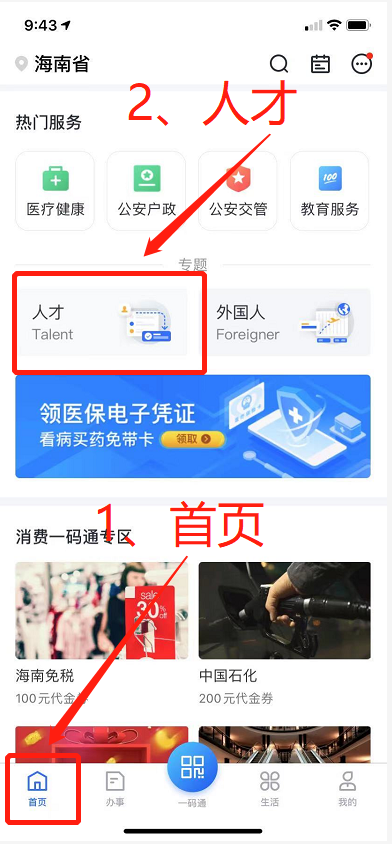 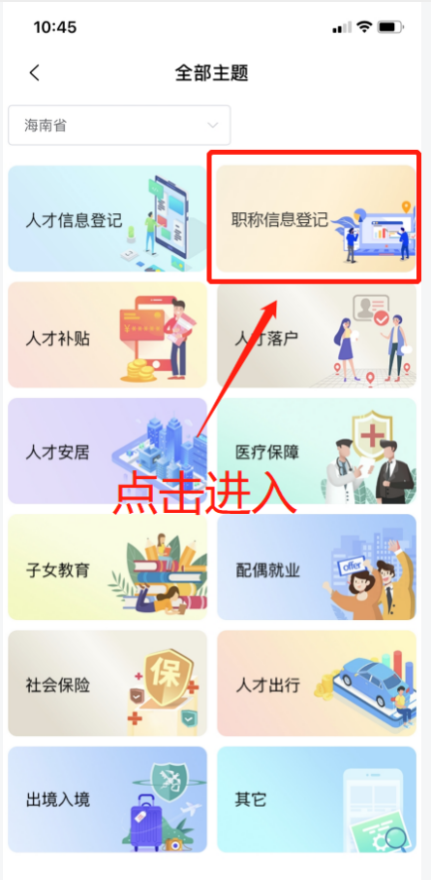 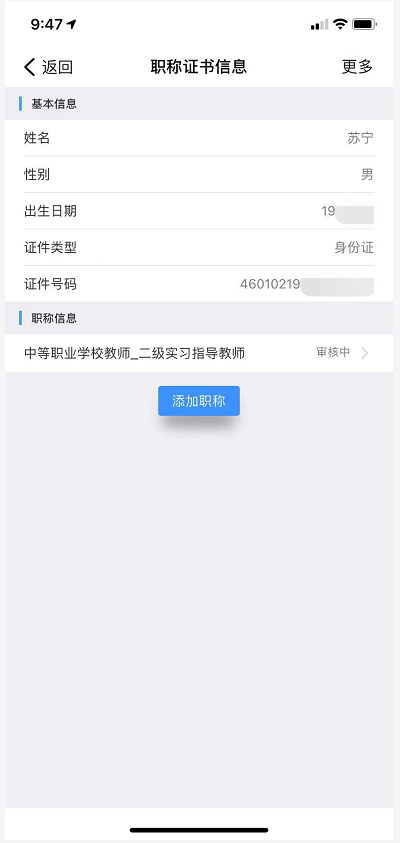 3.2.2 APP操作说明3.2.2.1 信息说明3.2.2.1.1 基本信息系统会自动识别个人的证件号码后填入其他信息，不可改动。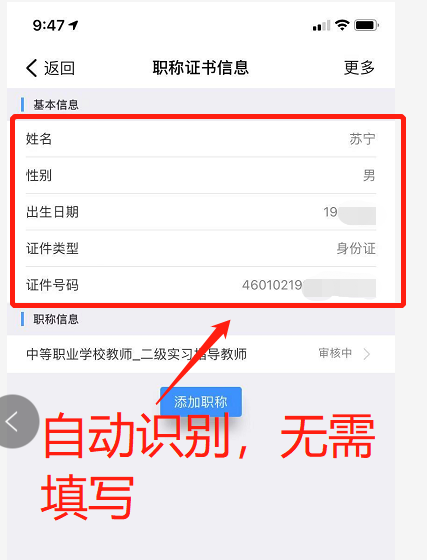 3.2.2.1.2 职称信息1、行政区划：选择职称对应的省市即可，数据会自动转化为对应的区划号码。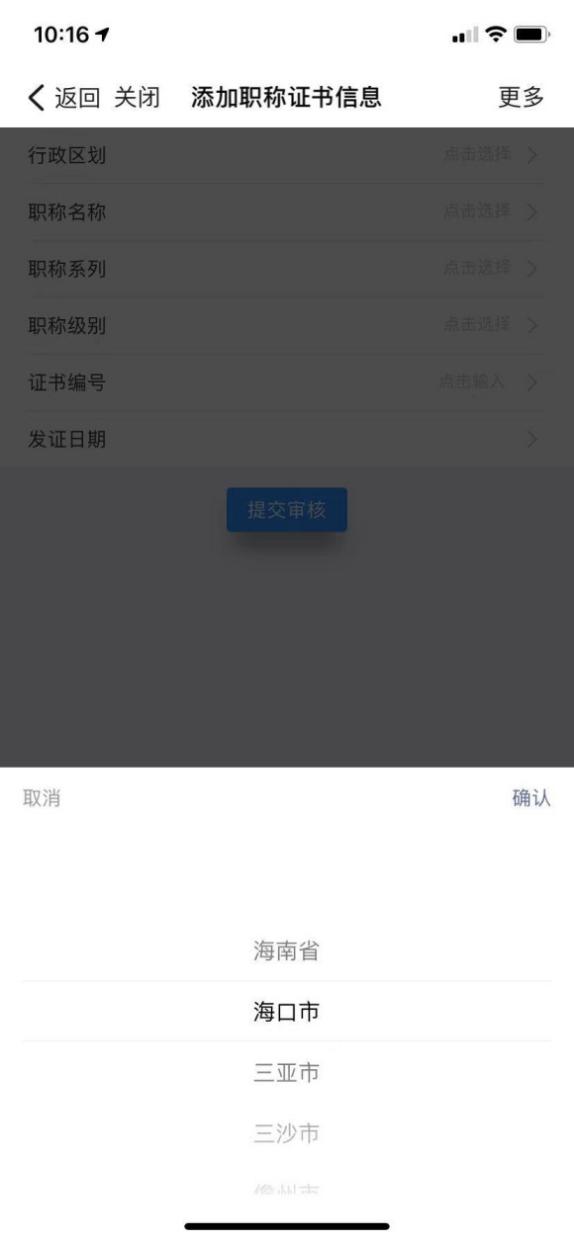 2、一个人才名下同一个职称名称，只能添加一次。3、其余数据：根据证书对应信息填写即可，不作特殊说明。3.2.2.1.3 状态说明3.2.2.1.3.1 提交审核1、职称进行添加时按钮都为“提交审核”，每个填写项都为必填，填完才可提交审核。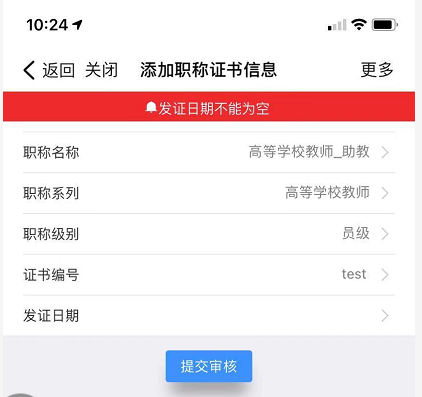 2、提交后会根据“职称系列”对应厅局进入相应的人才认定表中（对应关系见下方请看3.2.3.1第一条），点击后按钮变为“审核中”。3.2.2.1.3.2 已通过当前状态下，任何职称填写项不可修改，无法点击。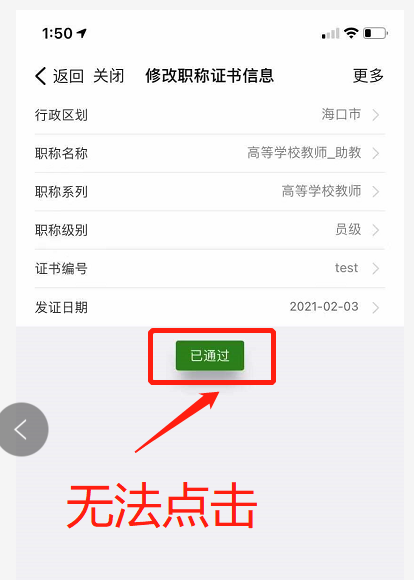 3.2.2.1.3.3 审核中当处于当前状态下，任何职称填写项不可修改，无法点击。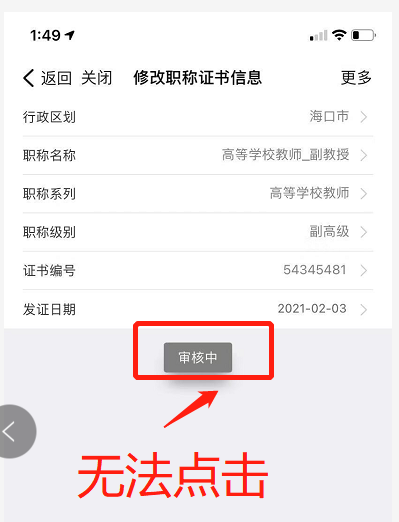 3.2.2.1.3.3未通过当处于当前状态下，说明在“海南省人才服务一体化平台”中的“人才数据管理”被省直人才工作部门相关人员对职称信息进行了“未通过”处理，可进入对应职称进行填写项的修改后，按钮会变成“提交审核”，点击后可再次提交到后台。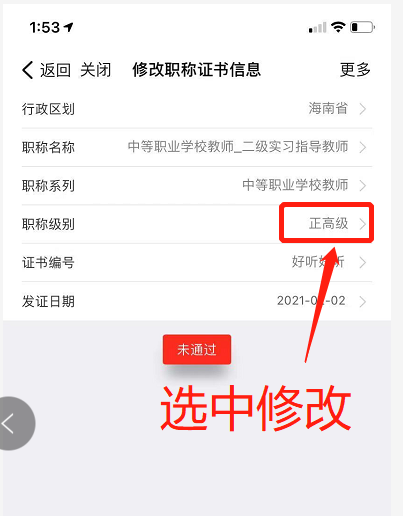 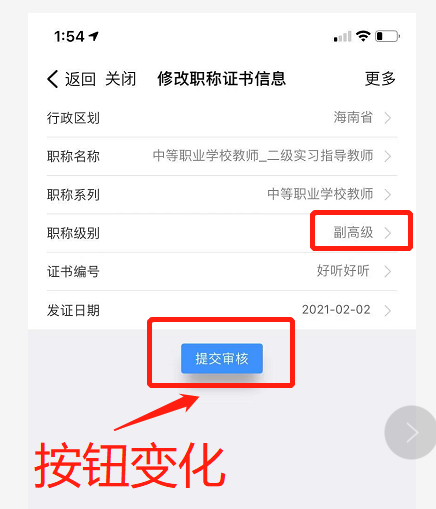 